Private & confidential							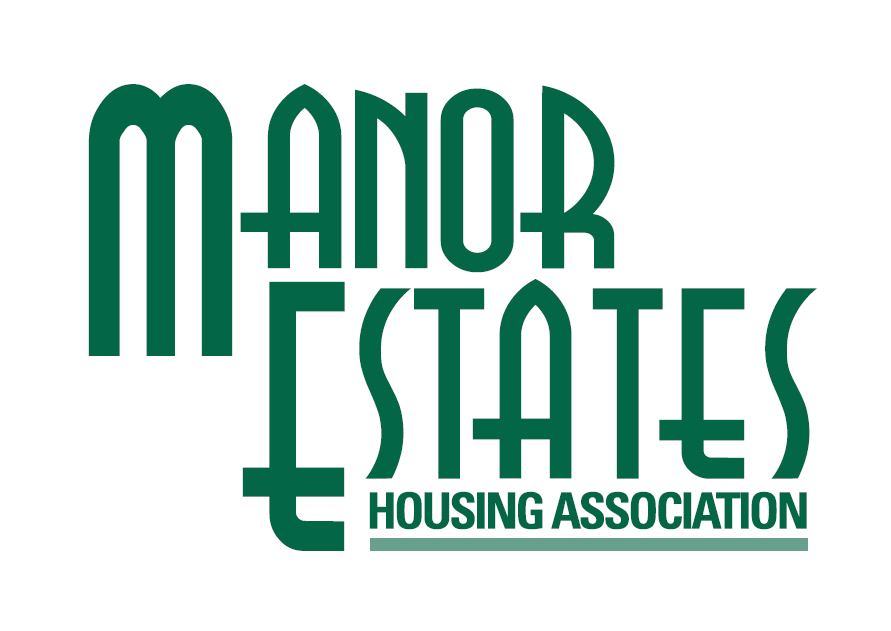 EQUAL OPPORTUNITIES MONITORING INFORMATIONIn line with the Association’s Equal Opportunities Policy, we monitor details of all people applying for posts.  This assists in the regular checking of our recruitment and selection process which we carry out to ensure that no group is at a disadvantage, either directly or indirectly.The information given will be treated as confidential and will be separated on receipt before consideration of candidates takes place.  POST APPLIED FORMale  					Female   I would describe my ethnic origin as:Do you consider yourself to have a disability?     Yes ____   No _____  Date of Birth:DayMonthYear(i) White     (a) Scottish     (b) Other British     (c) Irish     (d) Any other White background(ii) Mixed(iii) Asian, Asian Scottish or Asian British     (a) Indian     (b) Pakistani     (c) Bangladeshi     (d) Chinese     (e) Any other Asian background(iv) Black, Black Scottish or Black British     (a)      (b) African     (c) Any other black background(v) Other ethnic background